TITRE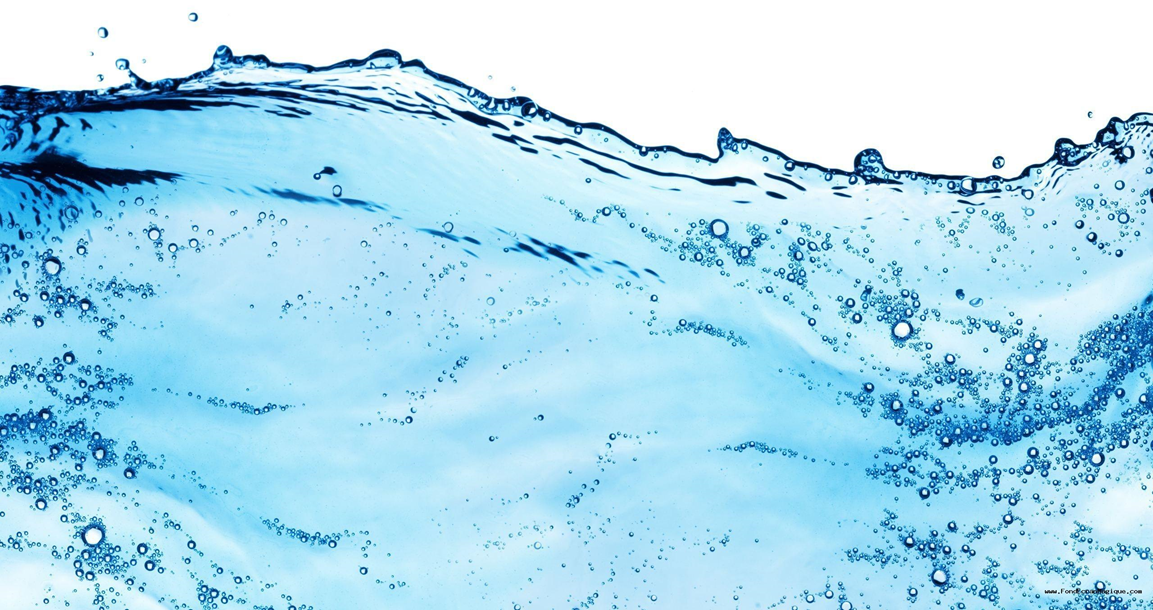 SOMMAIRE1.	TITRE 1	21.1.	TITRE	21.1.1.	TITRE	21.1.2.	TITRE	21.2.	TITRE	21.2.1.	TITRE	31.2.2.	TITRE	32.	TITRE 2	32.1.	TITRE	32.1.1.	TITRE	32.1.2.	TITRE	32.2.	TITRE	32.2.1.	TITRE	32.2.2.	TITRE	32.3.	TITRE	33.	TITRE 3	33.1.	33.1.1.	TITRE	33.1.2.	TITRE	33.2.	33.2.1.	33.2.2.	33.3.	33.3.1.	33.3.2.	3TITRE 1TITRETITRETITRETITRE TITRETITRETITRE 2TITRE TITRETITRETITRETITRETITRE TITRE TITRE 3TITRE TITRE <